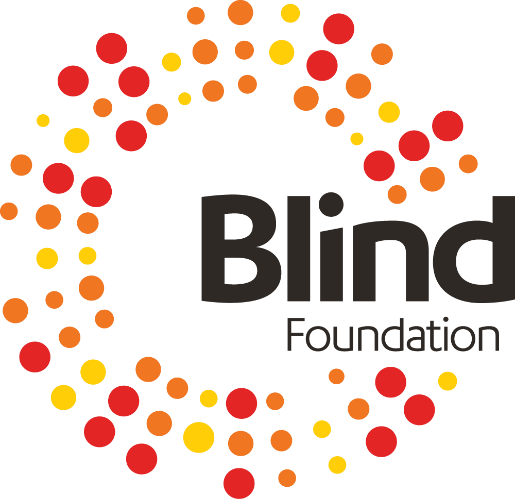 Strategic Programme FY19Business PlanTransformationObjective: Transform the way our clients, workforce and supporters interact with the Blind Foundation and change the way we deliver products and servicesStakeholder Advocacy and RegulationObjective: Increase access to Vision Rehabilitation and ensure New Zealand becomes truly accessible and fully inclusive Guide Dog ServicesObjective: Continue the transformation of Guide Dog Services to more effectively and efficiently meet client needsEmploymentObjective: Increase participation in employment by reducing barriers to employment for people who are blind or have low visionFuture market opportunitiesObjective: Prepare the Blind Foundation for future market opportunities and an increased competitive environmentBrand and MarketingObjective: Establish the foundations for brand excellence to improve our brand reputation and increase the number of people who are blind or have low vision who are accessing our servicesInitiativePurposeMeasureActions to Complete by June 20191. Introduce an integrated digital platformA single source of information that will enable a more customer centric, personalised approach to service delivery; more effective outcome measurement and performance managementA comprehensive implementation plan with key timeframes/milestonesAchievement of the timeframes as outlined in the plan as presented to the Board in November 2017Continue to map customer journeys to identify pain points and measures of success (Voice of the Customer – VOC)Continue to migrate data and key systems to a centralised Salesforce platform as per Organisation Centralisation RoadmapComplete training and handover for impacted teams for each new build2. Reshape our Culture, workforce and employment experience Improve our culture, grow our organisational capability, and establish a workforce that will build a “person driven” model of service, that is flexible, adaptable and responsive to changing client and organisational needsVoice of Employee (VOTE) metrics – Improved Culture & Engagement (NPS and Culture Survey)Design Workforce model to meet future requirements – November 2018Implement culture initiatives arising from Barrett’s Survey results -  December 2018Develop scope and content of Primary Service Provider (PSP) roles, for pilot “Person Driven” service model - December 2018Develop and deliver organisation wide training plan to support “Person Driven” service experience – December 2018Implement and support change management framework & tools -December 2018Implement Voice of the Employee (VOTE) platform - September 2018Establish Diversity & Inclusion and Accessibility action committees – October 20183. Introduce a Person Driven Service Experience (Integrated Service Model) To change our service offering, including how we deliver services, to enable us to better meet client needsTrans-discipline training programme in place and workingNumber of staff who have completed trans-discipline training (50 staff trained)COPM resultsProductivity trendsDeliver demonstration projects in two locations on the person driven service experience – Tauranga, September 2018 and second demonstration location to be advisedDeliver trans-discipline training to staff Establish outcome and satisfaction measures for clients receiving service (COPM model)Monitor productivity and other measures to track progressExpand volunteer roles to add value to current service delivery, improving outcomes 4. Deliver social inclusion programme by enhancing our community engagement modelTo better enable peer-to-peer connection (between clients) and client to volunteer connections, to meet client needs and enhance social inclusionImplement recommendations from the Community Committees and Support Groups by March 2019Number of volunteers in active rolesAssess the current model of Community Committees and Support Groups - January 2019Write and implement the Blind Foundation’s Volunteer Strategy Enhance Peer-to-Peer programme to include Client Support networksExpand information and resources for supportersInitiativePurposeMeasureActions to Complete by June 20195. Campaign for vision rehabilitation to be a health priority, with the Eye Health Coalition (EHC) and the Parliamentary Friends of Eye HealthMore people get the vision rehabilitation services they need, when they need them mostNumber of key measures and targets achieved in the Vision Rehabilitation campaign Position paper releasedLaunch of the World Health Organisation’s (WHO) ‘Vision Report’ in New ZealandDevelop and commence the Vision Rehabilitation campaign - November 2018 Release the RNZFB Board’s Position Paper on Vision Rehabilitation - December 2018Contribute to the New Zealand launch of the WHO’s ‘Vision Report’, to provide authoritative evidence of the magnitude of vision loss - March 2019Contribute to the Eye Health Coalition, to ensure vision rehabilitation is a priority within the Eye Health System6. Campaign for Accessibility Legislation with the support of the Access Alliance and the Parliamentary Champions for Accessibility LegislationAccessibility Legislation is brought in by the current Government (long term outcome)Number of key measures and targets achieved in the Access Matters Campaign Strategy Number of key measures and targets in the Research Strategy achievedQuarterly reports on progressContribute to the refreshed Access Matters Campaign StrategyCo-design the roadmap to achieve the ANZA Bill, including drafting instructions, with the Parliamentary Champions for Accessibility Legislation Implement the recommendations from the Advocacy training pilot evaluationInitiativePurposeMeasureActions to Complete by June 20197. Establish a long term programme for the development and growth of Guide Dog ServicesTo meet client needs, address supply and demand issues and deliver greater levels of efficiencyIncrease in number of dogs graduated from 26 (FY18) to 36 (FY19)Reduced Client time on waiting list for a replacement guide dog from 10 months (currently) to 6 months (FY19)Reduced training time for Guide dog from 20 weeks (FY18) to 16 weeks (FY19)Complete the 5-year Roadmap and KPIs established - November 2018Complete implementation of year one of the  Roadmap by June 2019InitiativePurposeMeasureActions to Complete by June 20198. Establish Access Advisors as an ongoing viable commercial modelTo create a sustained increase in the accessibility of workplaces and employment for our clients over time while generating a new revenue stream for the Blind FoundationNumber of companies with the accessible tick from 0 to 2Running at cash flow breakeven by the end of FY19Number of employers that have participated from 0 (FY18) to 10 (FY19)An employer led disability action group established and progressingDevelop a commercial model for Access Advisors - September 2018Employers committed to becoming disability friendly and begin working with them on employment options for people with disabilities Develop a certification scheme to recognise disability friendly employersGet an effective employer-led disability action group established9. Get more clients employed with a focus on the youthTo create a stepwise change in employment of blind and low vision New Zealanders, developing their skills and independenceNumber of clients (we get) employed increased by 25% - from 40 (FY18) to 50 (FY19) per annumNumber of youth with whom we are actively engaged in guiding them toward employment to be increased by 25%Allocate a dedicated resource for youth transition to employment - September 2018Engage with youth actively (largely through BLENNZ) to engage them at a younger age on employment issuesInitiativePurposeMeasureActions to Complete by June 201910. Trial a Nationwide Low Vision ProjectTo provide low vision rehabilitation services with a partner and encourage people to take care of their eyesPre-determined milestones and targets, metrics outlined in business case delivered in full and on timeEstablish the programme of work to deliver the initiative with a partner Complete project in FY1911. Test new commercial models for service  deliveryTo find the most commercially effective and efficient way to deliver services which are susceptible to competitionAgreed scope for the service developed and ready to run with partner by September 2018Trials completed on time and within budgetImproved Productivity Cost of service reducedCost to service a client/customerAgreed scope for the service developed and partner(s) identifiedTraining of service partner provided completed by December 2018Benchmarks and other KRAs identified for the new commercial modelAssess the success of the model and make any recommendations for expansion or changes to the modelInitiativePurposeMeasureActions to Complete by June 201912. Develop and launch a brand strategy Establish the foundations for brand excellence to ensure the Blind Foundation brand(s) resonate with all key stakeholders including potential and current clients and referrersBrand reputationNew NPS-type scoreReview, develop and agree the positioning, name, architecture and identity of our brand(s) - September 2018Launch Brand strategy and continue in line with service transformation Establish quarterly brand reputation and NPS measures to validate baseline13. Grow client acquisitionAttract more people to the Blind Foundation by building awareness of the scope and benefits of our servicesNumber of new clients:Inside criteriaOutside criteriaBrand awareness Develop and implement the basis of a strategic referrer marketing programmeDevelop and implement the basis of a strategy to build public awareness of the services of the Blind FoundationEstablish quarterly brand awareness measure to validate baseline